1ªFASE / CLASSIFICATÓRIA / 1ª RODADA1ª FASE / CLASSIFICATÓRIA / 2ª RODADA1ª FASE / CLASSIFICATÓRIA / 3ª RODADA1ª FASE / CLASSIFICATÓRIA / 4ª RODADA1ª FASE / CLASSIFICATÓRIA / 5ª RODADA1ª FASE / CLASSIFICATÓRIA / 6ª RODADA1ª FASE / CLASSIFICATÓRIA / 7ª RODADA1ª FASE / CLASSIFICATÓRIA / 8ª RODADA1ª FASE / CLASSIFICATÓRIA / 9ª RODADA1ª FASE / CLASSIFICATÓRIA / 10ª RODADA2ª FASE = SEMI FINAIS / 11ª RODADA2ª FASE = SEMI FINAIS / 12ª RODADA3ª FASE = FINAL / 13ª RODADACAMPEÃO : ____________________________________________________________________________-VICE-CAMPEÃO:_________________________________________________________________________ARTILHEIRO:________________________________   ___   _____,da equipe do ____________________________________, com _________ gols marcados.GOLEIRO MENOS VAZADO: _______________________________________, da equipe do _____________________________, com ______ gols sofridos até a semifinal. 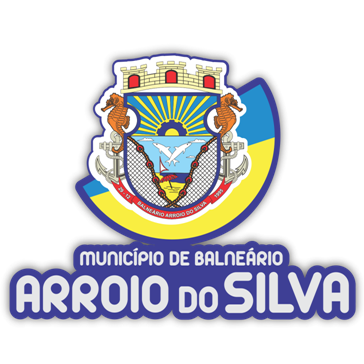 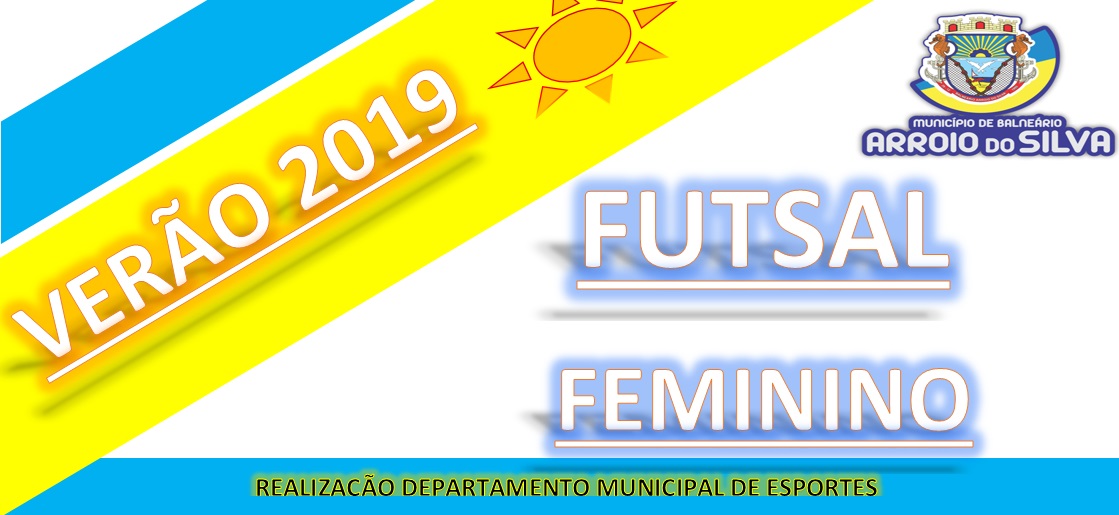 DEPARTAMENTO MUNICIPAL DE ESPORTESPROGRAMAÇÃO E RESULTADOSDEPARTAMENTO MUNICIPAL DE ESPORTESJOGODATAHORALOCAL: ESTÁDIOEQUIPE “A”RESULTADORESULTADORESULTADOEQUIPE “B”CHFACATEG0103/0119:30QUADRA CENTRALSKY BOARD´S06X02BLACK WHYTEU1ªLivreJOGODATAHORALOCAL: ESTÁDIOEQUIPE “A”RESULTADORESULTADORESULTADOEQUIPE “B”CHFACATEG0212/0219:30QUADRA CENTRALBAL. ARROIO DO SILVAXIFSC ARARANGUÁU1ªLivreJOGODATAHORALOCAL: ESTÁDIOEQUIPE “A”RESULTADORESULTADORESULTADOEQUIPE “B”CHFACATEG0302/0219:30QUADRA CENTRALBLACK WHYTEXBOLEIRASU1ªLivreJOGODATAHORALOCAL: ESTÁDIOEQUIPE “A”RESULTADORESULTADORESULTADOEQUIPE “B”CHFACATEG0417/0119:30QUADRA CENTRALSKY BOARD´S 06X05BAL. ARROIO DO SILVAU1ªLivreJOGODATAHORALOCAL: ESTÁDIOEQUIPE “A”RESULTADORESULTADORESULTADOEQUIPE “B”CHFACATEG0522/0119:30QUADRA CENTRALIFSC ARARANGUÁ 00X07BLACK WHYTEU1ªLivreJOGODATAHORALOCAL: ESTÁDIOEQUIPE “A”RESULTADORESULTADORESULTADOEQUIPE “B”CHFACATEG0624/0119:30QUADRA CENTRAL		SKY BOARD´S03X00BOLEIRASU1ªLivreJOGODATAHORALOCAL: ESTÁDIOEQUIPE “A”RESULTADORESULTADORESULTADOEQUIPE “B”CHFACATEG0729/0119:30QUADRA CENTRALBAL. ARROIO DO SILVA01X05BLACK WHYTEU1ªLivreJOGODATAHORALOCAL: ESTÁDIOEQUIPE “A”RESULTADORESULTADORESULTADOEQUIPE “B”CHFACATEG0831/0219:30QUADRA CENTRALIFSC ARARANGUÁ01X07BOLEIRASU1ªLivreJOGODATAHORALOCAL: ESTÁDIOEQUIPE “A”RESULTADORESULTADORESULTADOEQUIPE “B”CHFACATEG0905/0219:30QUADRA CENTRALBOLEIRAS 05X02BAL. ARROIO DO SILVAU1ªLivreJOGODATAHORALOCAL: ESTÁDIOEQUIPE “A”RESULTADORESULTADORESULTADOEQUIPE “B”CHFACATEG1007/0219:30QUADRA CENTRALIFSC ARARANGUÁ00X08SKY BOARD´S U1ªLivreJOGODATAHORALOCAL: ESTÁDIOEQUIPE “A”RESULTADORESULTADORESULTADOEQUIPE “B”CHFACATEG1114/0219:30QUADRA CENTRAL2º COLOCADOX3º COLOCADOA2ªLivre1114/0219:30QUADRA CENTRALXA2ªLivreJOGODATAHORALOCAL: ESTÁDIOEQUIPE “A”RESULTADORESULTADORESULTADOEQUIPE “B”CHFACATEG1221/0219:30QUADRA CENTRAL1º COLOCADOX4º COLOCADOB2ªLivre1221/0219:30QUADRA CENTRALXB2ªLivreJOGODATAHORALOCAL: ESTÁDIOEQUIPE “A”RESULTADORESULTADORESULTADOEQUIPE “B”CHFACATEG1328/0219:30QUADRA CENTRALVenc chave “A”XVenc chave “B”C3ªLivre1328/0219:30QUADRA CENTRALXC3ªLivre